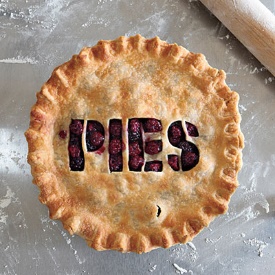 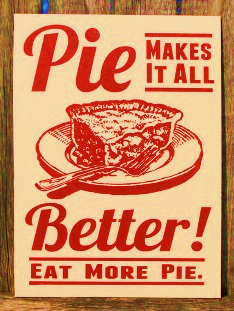 A Delicious Way to SupportSSMH Auxiliary Order now through November 18 to enjoy for the HolidaysPies can be picked up on Tuesday, November 26 from 7 a.m. – 5 p.m. Pine Grove Café’All Pies Only $10 each – All Pies 10”  Some pies can be ordered baked or unbakedTraditional Pies Available							No Sugar AddedName______________________________________________Phone____________________Address______________________________________________________________________E-mail____________________________________________ 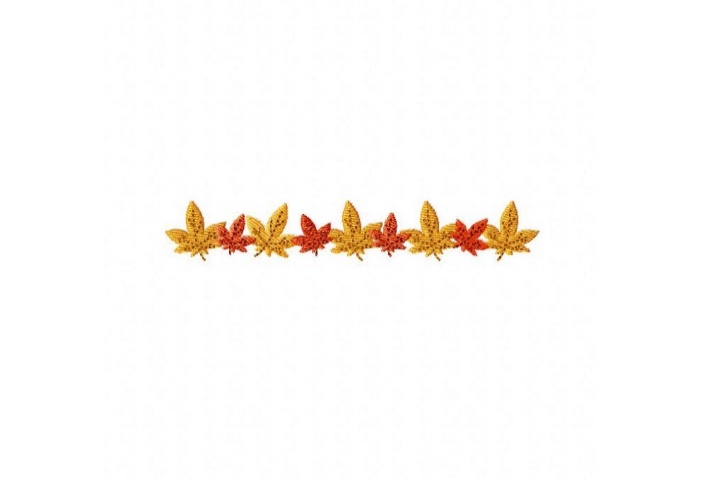 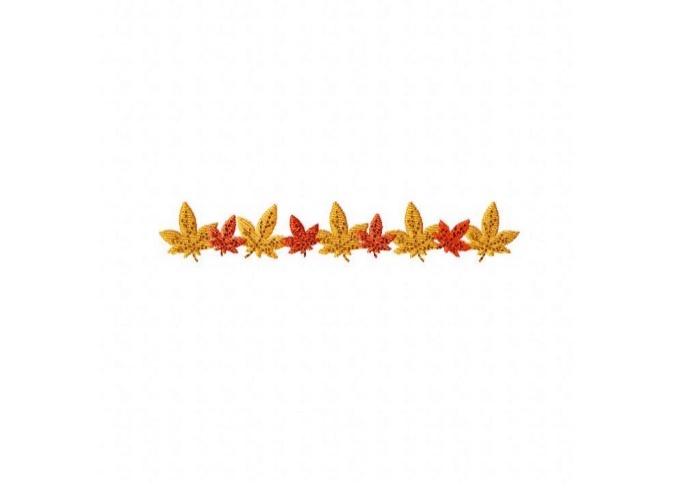 Payment amount$____________  Cash / Check#________________________	             (Checks payable to SSMH Auxiliary)Payroll Deduction ______ (fill out PD form)Payment due when ordered.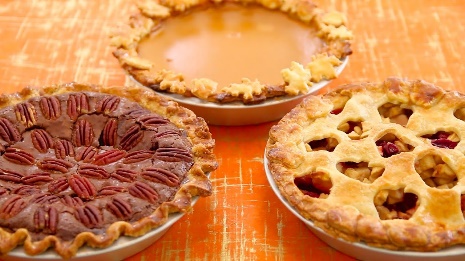 